РЕГИОНАЛЬНАЯ СЛУЖБА ПО ТАРИФАМ И ЦЕНООБРАЗОВАНИЮ ЗАБАЙКАЛЬСКОГО КРАЯПРИКАЗ 27 августа 2021 года                                                                            № 132 - НПАг. ЧитаОб установлении платы за технологическое подключение к системе теплоснабжения ПАО «ТГК-14» объекта «Вневедомственная гостиница для персонала ООО «Лидер» по адресу г. Чита, ул. Белорусская, д. 38» В соответствии с Федеральным законом от 27 июля 2010 года 
№ 190-ФЗ «О теплоснабжении», постановлением Правительства Российской Федерации от 22 октября 2012 года № 1075 «О ценообразовании в сфере теплоснабжения», Положением о Региональной службе по тарифам и ценообразованию Забайкальского края, утвержденным постановлением Правительства Забайкальского края от 16 мая 2017 года № 196, на основании заключения и решения Правления Региональной службы по тарифами и ценообразованию Забайкальского края п р и к а з ы в а ю:Установить плату за технологическое подключение к системе теплоснабжения ПАО «ТГК-14» объекта «Вневедомственная гостиница для персонала ООО «Лидер» по адресу г. Чита, ул. Белорусская, д. 38», в размере    2 138 001,21 руб. (с НДС).Установить стоимость мероприятий, необходимых для осуществления технологического подключения к системе теплоснабжения ПАО «ТГК-14» объекта «Вневедомственная гостиница для персонала             ООО «Лидер» по адресу г. Чита, ул. Белорусская, д. 38», согласно приложению к настоящему приказу.Настоящий приказ вступает в силу на следующий день после дня его официального опубликования.Опубликовать настоящий приказ на сайте в информационно-телекоммуникационной сети «Интернет» «Официальный интернет-портал правовой информации исполнительных органов государственной власти Забайкальского края» (http://право.забайкальскийкрай.рф).Руководитель Службы							          Е.А.МорозоваПРИЛОЖЕНИЕк приказу Региональной службыпо тарифам и ценообразованиюЗабайкальского краяОт 27 августа 2021 года № 132-НПАСТОИМОСТЬ МЕРОПРИЯТИЙ, необходимых для осуществления технологического подключения к системе теплоснабжения ПАО «ТГК-14» объекта «Вневедомственная гостиница для персонала ООО «Лидер» по адресу г. Чита, ул. Белорусская, д. 38»_________________________№ п/пНаименование мероприятияСтоимость, руб.Строительство тепловой сети Ду50 L=65 м от ТК-2-27-3-8-3 до границы земельного участка1 449 804,00Реконструкция тепловой камеры ТК-2-27-3-8-3182 771,87Восстановление благоустройства36 793,00Итого:1 669 368,87Налог на прибыль112 298,80Затраты с налогом на прибыль1 781 667,67НДС 20%356 333,53Всего затрат с НДС и НП2 138 001,21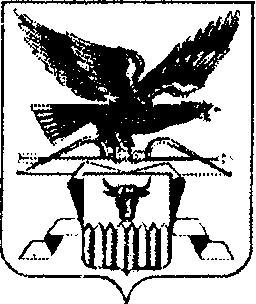 